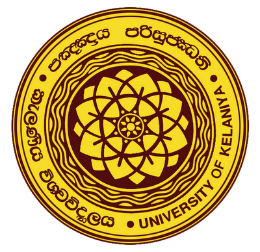 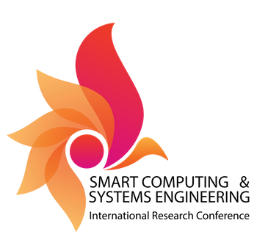 International Research Conference on Smart Computing and Systems Engineering-2024CORRECTION REPORT SCSE 2024Paper ID – Title –Plagiarism Details – Were you informed to revise the plagiarism percentage? Yes/No If yes, state the new plagiarism percentage -Plagiarism Software used -Comments received by the ReviewersPlease state every comment mentioned by each reviewer and describe the actions taken in the below table.Comment received by the ReviewerAction(s) TakenPage No./Paragraph in the paper in which the change has been made